BADGE VEHICULECHAMPIONNAT DE L’ESSONNE D’ATHLETISMEDimanche 14 décembre 2014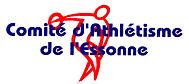 Liste des personnes dans votre véhicule : …………………………………………………………………………………………………………..…………………………………………………………………………………………………………..…………………………………………………………………………………………………………..…………………………………………………………………………………………………………..…………………………………………………………………………………………………………..…………………………………………………………………………………………………………..A DEPOSER A L’ARRIERE DE VOTRE PARE-BRISE ET A PRESENTER A L’ENTREE